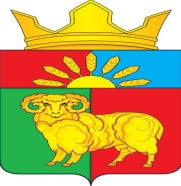 РОССИЙСКАЯ ФЕДЕРАЦИЯ         ЗЛАТОРУНОВСКИЙ  СЕЛЬСКИЙ СОВЕТ ДЕПУТАТОВУЖУРСКОГО РАЙОНА  КРАСНОЯРСКОГО КРАЯРЕШЕНИЕ12.10.2018                                  п.Златоруновск                                 № 23-97рОб утверждении Порядка выдачи разрешенияпредставителем нанимателя (работодателем)на участие муниципальных служащих администрации Златоруновского сельсоветана безвозмездной основев управлении некоммерческой организацией в качествеединоличного исполнительного органа или вхождениев состав ее коллегиального органа управления(в ред. решения Златоруновского сельского Совета депутатов от 22.04.2020 № 34-169р)	В соответствии с пунктом 3 части 1 статьи 14 Федерального закона от 02.03.2007 № 25-ФЗ «О муниципальной службе в Российской Федерации», руководствуясь статьями 32,34  Устава Златоруновского сельсовета, Златруновский сельский Совет депутатов  РЕШИЛ:	1. Утвердить Порядок выдачи разрешения представителем нанимателя (работодателем) на участие муниципальных служащих администрации Златоруновского сельсовета на безвозмездной основе в управлении некоммерческой организацией в качестве единоличного исполнительного органа или вхождение в состав ее коллегиального органа управления согласно Приложению.	2. Настоящее решение вступает в силу после его официального опубликования в газете «Златоруновский вестник» на официальном сайте администрации Златоруновского сельсовета  http://mozlat.gbu.ru	3. Контроль за исполнением настоящего решения возлагается на Златоруновский сельский Совет депутатов.Приложение к решению Златоруновского сельского Совета депутатовот  12.10.2018 № 23-97рПорядок выдачи разрешения представителем нанимателя (работодателем) на участие муниципальных служащих администрации Златоруновского сельского Совета депутатов  на безвозмездной основе в управлении некоммерческой организацией в качестве единоличного исполнительного органа или вхождение в состав ее коллегиального органа управления1. Настоящий Порядок разработан в целях исполнения Федерального закона от 02.03.2007 № 25-ФЗ «О муниципальной службе в Российской Федерации», и определяет процедуру выдачи представителем нанимателя (работодателем) разрешения на участие муниципальных служащих администрации Златоруновского сельсовета на безвозмездной основе в управлении некоммерческой организацией в качестве единоличного исполнительного органа или вхождение в состав ее коллегиального органа управление (далее - разрешение).2. 2. Муниципальный служащий обязан обратиться к представителю нанимателя (работодателю) с заявлением о разрешении ему участвовать на безвозмездной основе в управлении некоммерческими организациями (за исключением политических партий и органа профессионального союза, в том числе выборного органа первичной профсоюзной организации, созданной в органе местного самоуправления, аппарате избирательной комиссии муниципального образования, участие в съезде (конференции) или общем собрании иной общественной организации, жилищного, жилищно-строительного, гаражного кооперативов, товарищества собственников жилья) (далее - некоммерческая организация)  с разрешения представителя нанимателя, которое получено в порядке,  установленном законом субъекта Российской Федерации в  качестве единоличного исполнительного органа или вхождения в состав их коллегиальных органов управления (далее - заявление) (Приложение № 1 к Порядку). (п.2 в редакции решения Златоруновского сельского Совета депутатов от 22.04.2020 № 34-169р)3. В заявлении указываются следующие сведения:- фамилия, имя, отчество муниципального служащего;- замещаемая должность муниципальной службы;- наименование, юридический и фактический адрес, ИНН, сфера деятельности некоммерческой организации, в управлении которой планирует участвовать муниципальный служащий;- форма и основания участия муниципального служащего в управлении некоммерческой организацией (единолично или в составе исполнительного органа);- дата начала и окончания участия муниципального служащего в управлении некоммерческой организацией (единолично или в составе исполнительного органа);- иные сведения, которые муниципальный служащий считает необходимым сообщить;- дата представления заявления;- подпись муниципального служащего и контактный телефон.К заявлению должны быть приложены все имеющиеся документы, подтверждающие некоммерческий характер деятельности организации, а также копия устава организации.4. Заявление оформляется муниципальным служащим в письменном виде и направляется представителю нанимателя (работодателю) заблаговременно лично или по почте заказным письмом с уведомлением и описью вложения: не позднее, чем за 1 месяц до предполагаемого дня начала деятельности некоммерческой организации. 	Заместитель главы Златоруновского сельсовета производит:а)  регистрацию заявления путем внесения записи в журнал учета заявлений о выдаче муниципальным служащим на безвозмездной основе в управлении некоммерческой организацией в качестве единоличного исполнительного органа или вхождение в состав ее коллегиального органа управления (далее – журнал учета) (Приложение № 2 к Порядку);б) передачу зарегистрированного заявления на рассмотрение представителю нанимателя (работодателю).4.1. Листы журнала учета должны быть пронумерованы, прошнурованы и скреплены подписью представителя нанимателя (работодателя) и печатью.4.2. На заявлении ставится отметка о его поступлении, в которой указываются дата поступления и входящий номер.4.3. После регистрации заявления в журнале учета оно передается на рассмотрение представителю нанимателя (работодателю) не позднее рабочего дня, следующего за днем регистрации.5. Представитель нанимателя (работодатель) по результатам рассмотрения заявления муниципального служащего, с учетом рекомендации комиссии по соблюдению требований к служебному поведению муниципальных служащих и урегулированию конфликта интересов, в течение 30 календарных дней со дня поступления ходатайства выносит одно из следующих решений:1) о предоставлении муниципальному служащему разрешения;2) об отказе муниципальному служащему в предоставлении разрешения.5.1. Принятое представителем нанимателя (работодателем) решение должно быть мотивированным. В решении должны быть указаны причины, послужившие основанием для отказа: наличие конфликта интересов или возможности возникновения конфликта интересов при замещении должности муниципальной службы; нарушение запретов, связанных с муниципальной службой; несоблюдение требований к служебному поведению муниципального служащего.6. Муниципальный служащий вправе приступить к участию в управлении некоммерческой организацией не ранее дня, следующего за днем принятия решения, указанного в подпункте 1 пункта 5 настоящего Порядка.Приложение № 1к Порядку выдачи разрешения представителем нанимателя (работодателем) на участие муниципальных служащих администрации Златоруновского сельсовета на безвозмездной основе в управлении некоммерческой организацией в качестве единоличного исполнительного органа или вхождение в состав ее коллегиального органа управления                                  	_______________________________(Ф.И.О. наименование должности                               руководителя ОМСУ - представителя нанимателя)                                     ________________________________от (Ф.И.О., должность муниципального                                                служащего) контактные данныеЗаявлениео разрешении участвовать на безвозмездной основев управлении некоммерческой организацией в качествеединоличного исполнительного органа(или вхождения в состав их коллегиальных органов)Я, ________________________________________________________(Ф.И.О., должность муниципального служащего) прошу  разрешить  участвовать  в  управлении  некоммерческой   организацией в качестве единоличного исполнительного  органа  (или  войти  в  состав  их коллегиального органа)________________________________________________________(наименование, юридический и фактический адрес,  ИНН,  сфера   деятельности некоммерческой организации) _________________________________________________________________ характер участия муниципального  служащего  в  управлении   некоммерческой организацией (единолично или в составе исполнительного органа)Приложения *:Дата __________________Подпись ________________Контактный телефон _______________Заявление зарегистрировано в журнале регистрации ____________ г. за № _______________________________________________(Ф.И.О. ответственного лица)* К заявлению должны быть приложены все имеющиеся документы, подтверждающие некоммерческий характер деятельности организацииПриложение № 2к Порядку выдачи разрешения представителем нанимателя (работодателем) на участие муниципальных служащих администрации Златоруновского сельсовета  на безвозмездной основе в управлении некоммерческой организацией в качестве единоличного исполнительного органа или вхождение в состав ее коллегиального органа управленияЖУРНАЛучета заявлений муниципальных служащих администрации Златоруновского сельсовета  о разрешении участвовать на безвозмездной основе в управлении некоммерческой организацией в качестве единоличного исполнительного органа (или вхождения в состав их коллегиальных органов)Председатель Златоруновского сельского    Совета       депутатов                                    Н.Н.Мисник        Глава Златоруновского сельсовета                                              Д.В.МининN п/пНомер, дата заявленияСведения о муниципальном служащем, направившем заявлениеСведения о муниципальном служащем, направившем заявлениеСведения о муниципальном служащем, направившем заявлениеКраткое содержание заявленияФ.И.О. лица, принявшего заявлениеN п/пНомер, дата заявленияФ.И.О.должностьконтактный номер телефонаКраткое содержание заявленияФ.И.О. лица, принявшего заявление